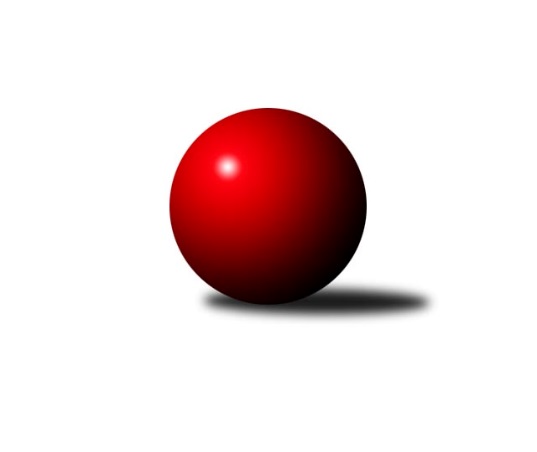 Č.9Ročník 2012/2013	26.11.2012Nejlepšího výkonu v tomto kole: 1683 dosáhlo družstvo: TJ Opava ˝D˝Meziokresní přebor-Bruntál, Opava 2012/2013Výsledky 9. kolaSouhrnný přehled výsledků:TJ Opava ˝E˝	- KK PEPINO Bruntál ˝B˝	6:4	1616:1470		26.11.TJ Sokol Chvalíkovice ˝B˝	- TJ Horní Benešov ˝E˝	4:6	1489:1521		26.11.KK Minerva Opava ˝C˝	- TJ Opava ˝D˝	2:8	1675:1683		26.11.TJ Horní Benešov ˝F˝	- TJ Kovohutě Břidličná ˝C˝	4:6	1586:1650		26.11.Tabulka družstev:	1.	TJ Horní Benešov ˝E˝	8	7	0	1	59 : 21 	 	 1586	14	2.	TJ Sokol Chvalíkovice ˝B˝	8	6	0	2	60 : 20 	 	 1601	12	3.	TJ Kovohutě Břidličná ˝C˝	8	5	0	3	42 : 38 	 	 1567	10	4.	TJ Opava ˝E˝	8	5	0	3	41 : 39 	 	 1521	10	5.	KK Minerva Opava ˝C˝	8	4	0	4	40 : 40 	 	 1559	8	6.	TJ Opava ˝D˝	8	4	0	4	35 : 45 	 	 1564	8	7.	TJ Jiskra Rýmařov ˝C˝	8	3	0	5	32 : 48 	 	 1557	6	8.	KK PEPINO Bruntál ˝B˝	8	2	0	6	34 : 46 	 	 1476	4	9.	TJ Horní Benešov ˝F˝	8	0	0	8	17 : 63 	 	 1523	0Podrobné výsledky kola:	 TJ Opava ˝E˝	1616	6:4	1470	KK PEPINO Bruntál ˝B˝	Josef Klapetek	 	 237 	 227 		464 	 2:0 	 322 	 	162 	 160		Milan Milián	Vilibald Marker	 	 196 	 192 		388 	 0:2 	 409 	 	209 	 200		Zdeněk Hudec	Vladislav Kobelár	 	 208 	 202 		410 	 2:0 	 382 	 	185 	 197		Olga Kiziridisová	Karel Michalka	 	 174 	 180 		354 	 0:2 	 357 	 	183 	 174		Jan Mlčákrozhodčí: Nejlepší výkon utkání: 464 - Josef Klapetek	 TJ Sokol Chvalíkovice ˝B˝	1489	4:6	1521	TJ Horní Benešov ˝E˝	Sabina Trulejová	 	 192 	 195 		387 	 2:0 	 385 	 	194 	 191		Roman Swaczyna	Dalibor Krejčiřík	 	 181 	 206 		387 	 2:0 	 364 	 	185 	 179		Petr Kozák	Vlastimil Trulej	 	 159 	 176 		335 	 0:2 	 387 	 	205 	 182		Jana Martiníková	Vladimír Kostka	 	 194 	 186 		380 	 0:2 	 385 	 	204 	 181		Miloslav Petrůrozhodčí: Nejlepšího výkonu v tomto utkání: 387 kuželek dosáhli: Sabina Trulejová, Dalibor Krejčiřík, Jana Martiníková	 KK Minerva Opava ˝C˝	1675	2:8	1683	TJ Opava ˝D˝	Klára Dočkalová	 	 196 	 230 		426 	 2:0 	 408 	 	203 	 205		Kateřina Staňková	Dominik Chovanec	 	 186 	 220 		406 	 0:2 	 417 	 	187 	 230		Petr Hendrych	David Stromský	 	 211 	 198 		409 	 0:2 	 418 	 	209 	 209		Miroslava Hendrychová	Jan Strnadel	 	 207 	 227 		434 	 0:2 	 440 	 	248 	 192		Vladimír Peterrozhodčí: Nejlepší výkon utkání: 440 - Vladimír Peter	 TJ Horní Benešov ˝F˝	1586	4:6	1650	TJ Kovohutě Břidličná ˝C˝	Pavel Hrnčíř	 	 192 	 207 		399 	 2:0 	 396 	 	207 	 189		Jaroslav Zelinka	David Břoušek	 	 207 	 190 		397 	 2:0 	 381 	 	198 	 183		Ota Pidima	Zbyněk Tesař	 	 183 	 213 		396 	 0:2 	 449 	 	224 	 225		František Habrman	Miroslav Petřek st.	 	 200 	 194 		394 	 0:2 	 424 	 	217 	 207		Leoš Řepka ml.rozhodčí: Nejlepší výkon utkání: 449 - František HabrmanPořadí jednotlivců:	jméno hráče	družstvo	celkem	plné	dorážka	chyby	poměr kuž.	Maximum	1.	Roman Beinhauer 	TJ Sokol Chvalíkovice ˝B˝	424.42	285.6	138.8	4.3	4/5	(472)	2.	Miroslav Langer 	TJ Jiskra Rýmařov ˝C˝	420.92	286.4	134.5	6.2	3/3	(431)	3.	Vladimír Peter 	TJ Opava ˝D˝	417.00	288.4	128.6	5.2	5/5	(440)	4.	Antonín Hendrych 	TJ Sokol Chvalíkovice ˝B˝	416.50	283.8	132.8	5.8	4/5	(441)	5.	Pavel Přikryl 	TJ Jiskra Rýmařov ˝C˝	415.67	289.0	126.7	7.6	3/3	(449)	6.	Josef Klapetek 	TJ Opava ˝E˝	413.67	283.2	130.5	7.7	3/3	(464)	7.	Miloslav Petrů 	TJ Horní Benešov ˝E˝	409.45	293.3	116.2	7.3	5/5	(440)	8.	Pavel Švan 	TJ Jiskra Rýmařov ˝C˝	408.67	290.4	118.3	8.7	3/3	(451)	9.	Vladimír Kostka 	TJ Sokol Chvalíkovice ˝B˝	404.06	277.4	126.6	6.6	4/5	(432)	10.	Jana Martiníková 	TJ Horní Benešov ˝E˝	403.30	282.2	121.2	6.9	5/5	(461)	11.	Zdeněk Hudec 	KK PEPINO Bruntál ˝B˝	399.94	281.9	118.0	6.8	4/4	(423)	12.	Jan Strnadel 	KK Minerva Opava ˝C˝	399.73	282.9	116.9	6.1	5/5	(435)	13.	Jaroslav Zelinka 	TJ Kovohutě Břidličná ˝C˝	398.55	275.6	123.0	5.8	5/5	(449)	14.	Martin Chalupa 	KK Minerva Opava ˝C˝	398.10	275.9	122.2	9.1	5/5	(420)	15.	Dominik Chovanec 	KK Minerva Opava ˝C˝	396.90	275.3	121.6	7.9	5/5	(429)	16.	Miroslav Petřek  st.	TJ Horní Benešov ˝F˝	396.10	276.1	120.1	8.3	4/4	(427)	17.	Miroslava Hendrychová 	TJ Opava ˝D˝	394.80	278.0	116.8	9.8	5/5	(418)	18.	Ota Pidima 	TJ Kovohutě Břidličná ˝C˝	394.80	284.0	110.8	8.4	5/5	(419)	19.	Vladislav Kobelár 	TJ Opava ˝E˝	390.97	277.6	113.3	9.6	3/3	(415)	20.	Petr Kozák 	TJ Horní Benešov ˝E˝	390.69	277.3	113.4	8.7	4/5	(457)	21.	Petr Hendrych 	TJ Opava ˝D˝	388.30	272.9	115.5	9.1	5/5	(428)	22.	Filip Morávek 	TJ Horní Benešov ˝F˝	386.83	271.8	115.1	9.7	4/4	(402)	23.	Leoš Řepka ml. 	TJ Kovohutě Břidličná ˝C˝	384.42	273.8	110.7	10.4	4/5	(424)	24.	Roman Swaczyna 	TJ Horní Benešov ˝E˝	379.44	267.4	112.1	11.4	4/5	(397)	25.	Pavel Hrnčíř 	TJ Horní Benešov ˝F˝	377.19	268.2	109.0	14.0	4/4	(399)	26.	Vlastimil Trulej 	TJ Sokol Chvalíkovice ˝B˝	375.00	264.3	110.8	10.0	4/5	(413)	27.	Milan Milián 	KK PEPINO Bruntál ˝B˝	374.71	266.8	108.0	12.6	4/4	(400)	28.	Jan Mlčák 	KK PEPINO Bruntál ˝B˝	373.88	266.6	107.3	10.6	4/4	(397)	29.	Vilibald Marker 	TJ Opava ˝E˝	369.37	265.9	103.5	11.5	3/3	(413)	30.	Stanislav Troják 	KK Minerva Opava ˝C˝	367.88	259.8	108.1	12.3	4/5	(404)	31.	Zbyněk Tesař 	TJ Horní Benešov ˝F˝	363.55	266.7	96.9	12.7	4/4	(421)	32.	Jaromír Návrat 	TJ Jiskra Rýmařov ˝C˝	359.75	256.5	103.3	15.3	2/3	(375)	33.	Luděk Albrecht 	TJ Jiskra Rýmařov ˝C˝	344.75	254.1	90.7	17.0	3/3	(387)	34.	Karel Michalka 	TJ Opava ˝E˝	336.67	238.0	98.7	12.0	3/3	(401)	35.	Luděk Bambušek 	TJ Jiskra Rýmařov ˝C˝	330.00	237.0	93.0	16.5	2/3	(346)	36.	Ladislav Podhorský 	KK PEPINO Bruntál ˝B˝	324.00	243.0	81.0	18.6	3/4	(339)		Milan Franer 	TJ Opava ˝E˝	440.00	301.3	138.7	4.3	1/3	(449)		František Habrman 	TJ Kovohutě Břidličná ˝C˝	420.89	291.8	129.1	6.2	3/5	(449)		Hana Heiserová 	KK Minerva Opava ˝C˝	420.00	296.0	124.0	8.0	1/5	(420)		Klára Dočkalová 	KK Minerva Opava ˝C˝	417.50	287.5	130.0	5.0	1/5	(426)		Kateřina Staňková 	TJ Opava ˝D˝	414.33	296.6	117.8	6.1	3/5	(446)		David Stromský 	KK Minerva Opava ˝C˝	411.50	289.0	122.5	4.5	1/5	(414)		Jan Chovanec 	TJ Sokol Chvalíkovice ˝B˝	400.50	283.0	117.5	8.5	2/5	(410)		David Schiedek 	TJ Horní Benešov ˝E˝	392.50	294.0	98.5	13.5	2/5	(411)		Anna Dosedělová 	TJ Kovohutě Břidličná ˝C˝	391.00	281.5	109.5	9.0	2/5	(402)		David Břoušek 	TJ Horní Benešov ˝F˝	391.00	287.0	104.0	10.5	1/4	(397)		Olga Kiziridisová 	KK PEPINO Bruntál ˝B˝	382.00	280.0	102.0	4.0	1/4	(382)		Dalibor Krejčiřík 	TJ Sokol Chvalíkovice ˝B˝	379.33	272.5	106.8	9.1	3/5	(418)		Sabina Trulejová 	TJ Sokol Chvalíkovice ˝B˝	378.75	278.0	100.8	9.3	2/5	(387)		Tomáš Volman 	TJ Opava ˝D˝	361.75	252.5	109.3	11.8	2/5	(405)		Jiří Novák 	TJ Opava ˝E˝	358.00	254.0	104.0	12.0	1/3	(358)		Radek Cach 	TJ Horní Benešov ˝F˝	353.00	255.0	98.0	14.0	1/4	(353)		Josef Kočař 	TJ Kovohutě Břidličná ˝C˝	349.00	242.0	107.0	13.0	1/5	(349)		Lubomír Khýr 	TJ Kovohutě Břidličná ˝C˝	346.00	255.0	91.0	16.0	3/5	(353)		Filip Jahn 	TJ Opava ˝D˝	338.50	252.5	86.0	16.5	1/5	(358)		Markéta Jašková 	TJ Opava ˝D˝	336.50	239.0	97.5	15.0	1/5	(339)		Lubomír Bičík 	KK Minerva Opava ˝C˝	334.00	231.0	103.0	16.0	1/5	(334)		Pavel Jašek 	TJ Opava ˝D˝	329.00	257.0	72.0	20.0	1/5	(329)		Josef Příhoda 	KK PEPINO Bruntál ˝B˝	319.50	239.5	80.0	17.8	2/4	(333)Sportovně technické informace:Starty náhradníků:registrační číslo	jméno a příjmení 	datum startu 	družstvo	číslo startu
Hráči dopsaní na soupisku:registrační číslo	jméno a příjmení 	datum startu 	družstvo	Program dalšího kola:7.1.2013	po	16:30	TJ Opava ˝E˝ - TJ Horní Benešov ˝E˝	7.1.2013	po	17:00	TJ Horní Benešov ˝F˝ - TJ Opava ˝D˝	7.1.2013	po	17:00	TJ Sokol Chvalíkovice ˝B˝ - TJ Jiskra Rýmařov ˝C˝	7.1.2013	po	17:00	KK Minerva Opava ˝C˝ - KK PEPINO Bruntál ˝B˝	Nejlepší šestka kola - absolutněNejlepší šestka kola - absolutněNejlepší šestka kola - absolutněNejlepší šestka kola - absolutněNejlepší šestka kola - dle průměru kuželenNejlepší šestka kola - dle průměru kuželenNejlepší šestka kola - dle průměru kuželenNejlepší šestka kola - dle průměru kuželenNejlepší šestka kola - dle průměru kuželenPočetJménoNázev týmuVýkonPočetJménoNázev týmuPrůměr (%)Výkon4xJosef KlapetekTJ Opava E4644xJosef KlapetekTJ Opava E118.564642xFrantišek HabrmanBřidličná C4492xFrantišek HabrmanBřidličná C112.634493xVladimír PeterTJ Opava D4402xVladimír PeterTJ Opava D107.794403xJan StrnadelMinerva C4341xLeoš Řepka ml.Břidličná C106.364241xKlára DočkalováMinerva C4263xJan StrnadelMinerva C106.324341xLeoš Řepka ml.Břidličná C4241xVladislav KobelárTJ Opava E104.77410